TRƯỜNG ĐẠI HỌC NHA TRANG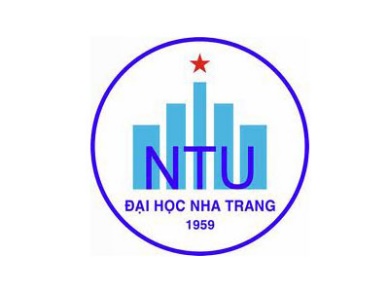 Khoa: Ngoại ngữBộ môn: Thực hành tiếngĐỀ CƯƠNG CHI TIẾT HỌC PHẦN1. Thông tin về học phần: Tên học phần:						Tiếng Việt:  	VIẾT 4Tiếng Anh: 	WRITING 4			Mã học phần:				FLS390		Số tín chỉ:				2 (1,8-0,2)Đào tạo trình độ:			Đại học 					Học phần tiên quyết:		Viết 32. Thông tin về GV: Họ và tên: Trần Thị Cúc				Chức danh, học vị: GV, Thạc sĩĐiện thoại: 0988426791				Email:	cuctt@ntu.edu.vnĐịa chỉ NTU E-learning: https://elearning.ntu.edu.vn/my/			Địa chỉ Google Meet:  https://meet.google.com/pzo-otpu-tgsĐịa điểm tiếp SV: Văn phòng Bộ môn Thực Hành Tiếng (Nhà Đa năng)Họ và tên: Bùi Thị Ngọc Oanh			Chức danh, học vị: GV, Thạc sĩĐiện thoại: 0903544668				Email:	oanhbtn@ntu.edu.vnĐịa chỉ NTU E-learning: https://elearning.ntu.edu.vn/course/view.php?id=11614Địa chỉ Google Meet: https://meet.google.com/vxw-sssw-dagĐịa điểm tiếp SV: Văn phòng Bộ môn Thực Hành Tiếng (Nhà Đa năng)Họ và tên: Đỗ Vũ Hoàng Tâm			Chức danh, học vị: GV, Thạc sĩĐiện thoại: 	0763633788				Email:	tamdvh@ntu.edu.vnĐịa chỉ NTU E-learning: https://elearning.ntu.edu.vn/user/profile.php?id=32217Địa chỉ Google Meet: https://meet.google.com/aza-rkft-yqrĐịa điểm tiếp SV: Văn phòng Bộ môn Thực Hành Tiếng (Nhà Đa năng)Họ và tên: Nguyễn Phương Lan			Chức danh, học vị: GV, Thạc sĩĐiện thoại: 0983729979				Email:	phuonglan2014vn@gmail.com	Địa chỉ NTU E-learning: https://elearning.ntu.edu.vn/course/view.php?id=11841 Địa chỉ Google Meet: https://meet.google.com/crb-qxqi-sucĐịa điểm tiếp SV: Văn phòng Bộ môn Thực hành tiếng (NDN)Địa điểm tiếp SV: Văn phòng Bộ môn Thực Hành Tiếng (Nhà Đa năng)3. Mô tả học phần: Học phần cung cấp cho người học cách viết và thực hành viết các thể loại phục vụ cho công việc kinh doanh và trong công việc tương lai như viết ghi chú, thư thương mại, sơ yếu lý lịch và viết báo cáo đánh giá. Người học cũng sẽ biết cách trình bày ý tưởng, suy nghĩ của mình qua ngôn ngữ viết tiếng Anh, mở rộng lập luận và quan điểm hỗ trợ cho bài viết với những bằng chứng, ví dụ cụ thể và kết luận phù hợp. Sau khi kết thúc học phần, người học có kỹ năng viết đạt cấp độ B2 theo chuẩn Châu Âu (CEFR).4. Mục tiêu: Giúp người học có đủ kiến thức (cấu trúc, ngữ pháp, v.v...) và kỹ năng cần thiết để viết được các văn bản theo văn phong học thuật về các lĩnh vực được yêu cầu; viết các văn bản học thuật đạt bậc 4 (tương đương B2 của khung tham chiếu Châu Âu).5. Chuẩn đầu ra (CLOs): Sau khi học xong học phần, người học có thể: a) Nhận diện được phương pháp viết các loại văn bản theo văn phong học thuật.b) Phân biệt được các loại văn bản: ghi chú, thư xin việc, thư yêu cầu, và các thể loại báo cáo. c) Viết được các văn bản theo các thể loại trên đúng văn phong, thể loại và đúng ngữ pháp tiếng Anh.d) Tích cực tham gia vào các hoạt động trong giờ học; hợp tác làm việc theo cặp/nhóm;e) Có ý thức tự học và tự rèn luyện, làm bài tập ở nhà để nâng cao kỹ năng viết; đồng thời phát huy tinh thần tập thể trong các chuyến đi thực tế để rèn luyện kỹ năng viết và kỹ năng mềm.6. Đánh giá kết quả học tập: 7. Tài liệu dạy học: 8. Kế hoạch dạy học:	9. Yêu cầu đối với người học: Thường xuyên cập nhật và thực hiện đúng kế hoạch dạy học, kiểm tra, đánh giá theo Đề cương chi tiết học phần trên hệ thống NTU E-learning.Thực hiện đầy đủ và trung thực các nhiệm vụ học tập, kiểm tra, đánh giá theo Đề cương chi tiết học phần và hướng dẫn của GV giảng dạy học phần.Sinh viên có đầy đủ tài liệu và công cụ học tập cần thiết.Sinh viên tham dự đầy đủ các buổi học và từng cá nhân phải tích cực thảo luận, trình bày ý kiến trong quá trình lên lớp. Sinh viên chuẩn bị bài trước khi đến lớp.Sinh viên làm bài tập ở nhà theo nhóm và cá nhân.Ngày cập nhật: Ngày 08/02/2023	
 TRƯỞNG BỘ MÔNNgô Quỳnh HoaTT.Hoạt động đánh giáNhằm đạt CLOsTrọng số (%)1Đánh giá quá trìnhĐiểm chuyên cần và tích cực: 10%Điểm đi thực tế: 20%Điểm các bài tập viết: 20%a, b, c d, ea, b, c, d, ea, b, c, d, e50%2Thi cuối kỳa, b, c, d, e50%STTTên tác giảTên tài liệuNăm xuất bảnNhà xuất bảnĐịa chỉ khai thác tài liệuMục đích sử dụngMục đích sử dụngSTTTên tác giảTên tài liệuNăm xuất bảnNhà xuất bảnĐịa chỉ khai thác tài liệuTài liệu chínhTham khảo1Cambridge University PressCambridge Certificate in advanced English 2008Cambridge University PressBMx2Nick Kenny & Jacky NewbrookCAE Practice Tests2008LongmanBMx3Mark HarronPractice Tests2008OxfordBMx4Longman Advanced American DictionaryLongmanNhà sáchxTuầnNội dungNhằm đạt CLOsPhương pháp dạy họcNhiệm vụ của người học1(6/2- 11/2)Giới thiệu học phần Viết 4 và phương pháp học dThuyết giảng, Giảng dạy thông qua thảo luậnXem chương trình đề cương chi tiết học phần.Nghe giảng, ghi chép. Tích cực tham gia thảo luận các câu hỏi Hỏi và trả lời các thắc mắc.2(13/2-18/2)Tìm hiểu về cách viết Memos – ghi chúa, b, c, d, eThuyết giảng, tổ chức học tập theo nhóm, giảng dạy thông qua thảo luận, sử dụng phim tài liệu trong giảng dạyTải các tài liệu trên ElearningĐọc tài liệu Chương 1 Xem trước các slides và bài tập trên NTU ElearningNghe giảng và ghi chépCác nhóm thảo luận và trả lời các câu hỏi theo nhóm.3(20/2-25/2)Thực hành viết Memosa, b, c, d, eThuyết giảng, tổ chức học tập theo nhóm, giảng dạy thông qua thảo luận, sử dụng phim tài liệu trong giảng dạyĐọc tài liệu và làm bài tập chương 1Xem trước các slides và các bài tập trên NTU ElearningNghe giảng và ghi chépCác nhóm thảo luận và trả lời các câu hỏi theo nhóm.4(27/2-04/3)Tìm hiểu về cách viết Thư thương mạia, b, c, d, eThuyết giảng, tổ chức học tập theo nhóm, giảng dạy thông qua thảo luận, sử dụng phim tài liệu trong giảng dạyĐọc tài liệu chương 2Xem trước các slides và các bài tập trên NTU ElearningNghe giảng và ghi chépCác nhóm thảo luận và trả lời các câu hỏi theo nhóm.Sinh viên xem video và trả lời câu hỏi.Đặt câu hỏi/ trả lời trên diễn đàn chung tuần 85(6/3-11/3)Thực hành viết Thư yêu cầua, b, c, d, eThuyết giảng, tổ chức học tập theo nhóm, giảng dạy thông qua thảo luận, sử dụng phim tài liệu trong giảng dạyĐọc tài liệu chương 2Xem trước các slides và các bài tập trên NTU ElearningNghe giảng và ghi chépCác nhóm thảo luận và trả lời các câu hỏi theo nhóm.Sinh viên xem video và trả lời câu hỏi.6(13/3-18/3)Thực hành viết thư xin việca, b, c, d, eThuyết giảng, tổ chức học tập theo nhóm, giảng dạy thông qua thảo luận, sử dụng phim tài liệu trong giảng dạyĐọc tài liệu và làm bài tập chương 2Xem trước các slides và các bài tập trên NTU ElearningNghe giảng và ghi chépCác nhóm thảo luận và trả lời các câu hỏi theo nhóm.Sinh viên xem video và trả lời câu hỏi.7(20/3-25/3)Thực hành viết thư xin họca, b, c, d, eThuyết giảng, tổ chức học tập theo nhóm, giảng dạy thông qua thảo luận, sử dụng phim tài liệu trong giảng dạyLàm bài tập chương 2Xem trước các slides và các bài tập trên NTU ElearningNghe giảng và ghi chépCác nhóm thảo luận và trả lời các câu hỏi theo nhóm.Sinh viên xem video và trả lời câu hỏi.8(27/3-1/4)Tìm hiểu cách viết Sơ yếu lý lịch a, b, c, d, eThuyết giảng, tổ chức học tập theo nhóm, giảng dạy thông qua thảo luận, sử dụng phim tài liệu trong giảng dạyĐọc tài liệu chương 3.Xem trước các slides và các bài tập trên NTU ElearningNghe giảng và ghi chépCác nhóm thảo luận và trả lời các câu hỏi theo nhóm.Sinh viên xem video và trả lời câu hỏi.9(3/4-8/4)Đi thực tế a, b, c, d, eThuyết giảng, tổ chức học tập theo nhóm, đi thực tếSinh viên tham gia đi field tripHoàn thành các bài tập kỹ năng mềm được giaoViết bài tập test10(10/4-15/4)Thực hành viết sơ yếu lý lịcha, b, c, d, eThuyết giảng, tổ chức học tập theo nhóm, giảng dạy thông qua thảo luận, sử dụng phim tài liệu trong giảng dạyLàm bài tập chương 3.Xem trước các slides và các bài tập trên NTU ElearningNghe giảng và ghi chépCác nhóm thảo luận và trả lời các câu hỏi theo nhóm.Sinh viên xem video và trả lời câu hỏi.11(17/4-22/4)Tìm hiểu cách viết Báo cáoa, b, c, d, eThuyết giảng, tổ chức học tập theo nhóm, giảng dạy thông qua thảo luận, sử dụng phim tài liệu trong giảng dạyĐọc tài liệu chương 4 – Miêu tả người.Xem trước các slides và các bài tập trên NTU ElearningNghe giảng và ghi chépCác nhóm thảo luận và trả lời các câu hỏi theo nhóm.Sinh viên trả lời câu hỏi.12(24/4-29/4)Thực hành viết báo cáo a, b, c, d, eThuyết giảng, tổ chức học tập theo nhóm, giảng dạy thông qua thảo luận, sử dụng phim tài liệu trong giảng dạyLàm bài tập chương 4 – phần 4.1.Xem trước các slides và các bài tập trên NTU ElearningNghe giảng và ghi chépCác nhóm thảo luận và trả lời các câu hỏi theo nhóm.Sinh viên xem video và trả lời câu hỏi.13(1/5 -6/5)Thực hành viết báo cáo a, b, c, d, eThuyết giảng, tổ chức học tập theo nhóm, giảng dạy thông qua thảo luận, sử dụng phim tài liệu trong giảng dạyĐọc tài liệu chương 4 – phần 4.2- Miêu tả nơi chốnXem trước các slides và các bài tập trên NTU ElearningNghe giảng và ghi chépCác nhóm thảo luận và trả lời các câu hỏi theo nhóm.Sinh viên xem video và trả lời câu hỏi.14(8/5-13/5)Thực hành viết báo cáoa, b, c, d, eThuyết giảng, tổ chức học tập theo nhóm, giảng dạy thông qua thảo luận, sử dụng phim tài liệu trong giảng dạyLàm bài tập chương 4 – phần 4.2Xem trước các slides và các bài tập trên NTU ElearningNghe giảng và ghi chépCác nhóm thảo luận và trả lời các câu hỏi theo nhóm.15(15/5-20/5)Thực hành viết báo cáoa, b, c, d, eThuyết giảng, tổ chức học tập theo nhóm, giảng dạy thông qua thảo luận, sử dụng phim tài liệu trong giảng dạyLàm bài tập chương 4 – phần 4.2Xem trước các slides và các bài tập trên NTU ElearningNghe giảng và ghi chépCác nhóm thảo luận và trả lời các câu hỏi theo nhóm16(22/5-27/5)Thi cuối kỳa, b, c, d, eViết- Ôn tập các bài đã họcGIẢNG VIÊNGIẢNG VIÊNCHỦ NHIỆM HỌC PHẦNTrần Thị CúcBùi Thị Ngọc OanhTrần Thị CúcNguyễn Phương LanĐỗ Vũ Hoàng Tâm